Mikroskopiranje listaNa predmetno stakalce kapnite kapljicu vodeList razdvojite tako da se razdvoji tanka kožicaProzirni dio lista stavite u kapljicu vode na predmetno stakalce i pokrijte pokrovnim stakalcemPromotrite pod mikroskopom koristeći pametni telefon pri mikroskopiranju.Ono što uočite, fotografirajte pametnim telefonom i objavite na online zidu Padleta  http://bit.ly/2N5BcWN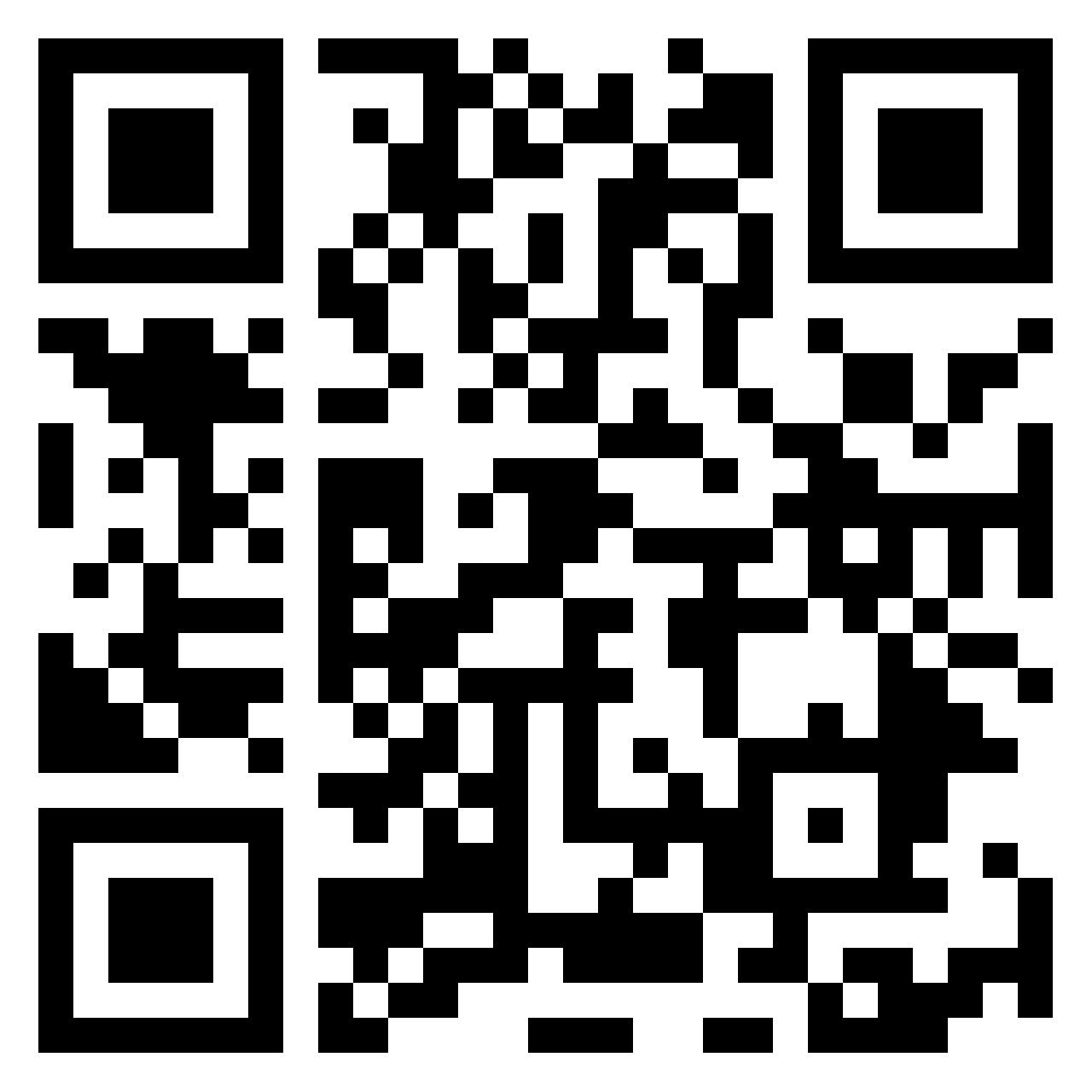 Kromatografija biljnih boja u listuNarežite lišće i stavite ga u tarionik, dodajte 10 ml etanola te smjesu čvrsto miješajući usitniteSmjesu ostavite na mirovanju 5 minutaObilježite startnu liniju 2 cm od donjeg ruba Na startnu liniju kapnite alkoholnu otopinu smjese biljnih pigmenata (umočite kovanicu u otopinu pa s njom prijeđite preko papira) Pričekajte da se kapljica osušiU epruvetu ulijte oko 1 cm etanolaUronite traku papira u epruvetu, uzorak treba biti  1 cm iznad otapalaPratite promjene na papiruOčitavanje kromatogramaRavnalom izmjerite udaljenost koju je doseglo otapalo (a) i udaljenost koju je dosegao pigment (b). Izračunajte faktor zaostajanja za svoje pigmente, te rezultat provjerite s mobilnom aplikacijom PhotomathRezultate prikažite tablično 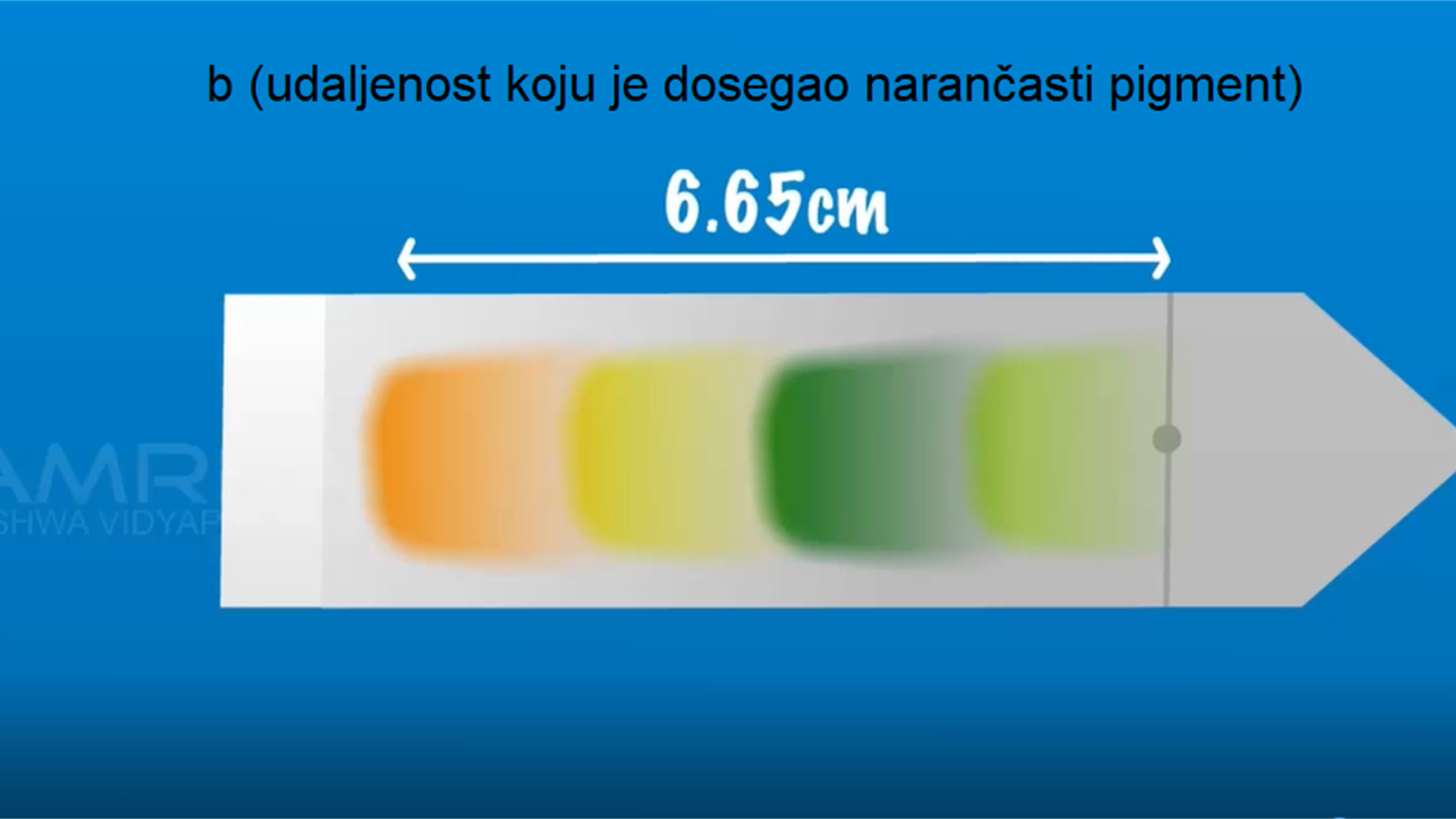 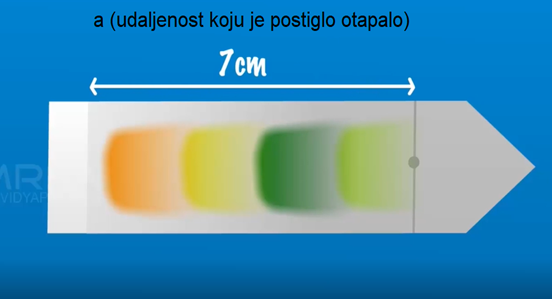 RF  =  = 0,95Osna simetrija listaFotografije listova razvrstaj u dvije kategorije: osnosimetrične i one koji to nisu.Na osnosimetričnim listovima povući os simetrije.Listove koji nisu osnosimetrični dopuniti do osnosimetričnih  u digitalnomalatu Pixlr.Cijela radionica nalazi se na interaktivnom radnom listiću http://bit.ly/2NcfT4T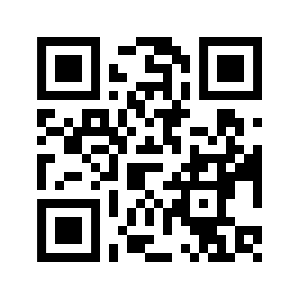 